GHI  GHE  -  ghi  ghee  la natura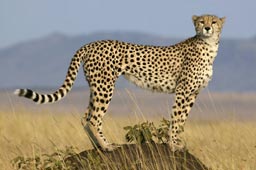 Il ghepardo è il più veloce animale sulla Terra.Le sue prede preferite sono le gazzelle.Il ghepardo ha il corpo allungato e sottile, la testa piccola e le zampe lunghe.Le tartarughe marine vivono nell’acqua, tra le alghe.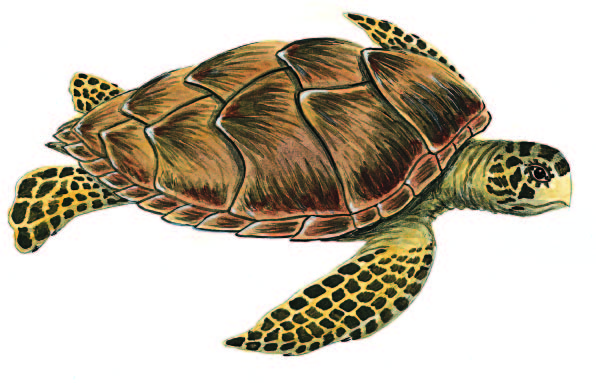 Le tartarughe di terra camminano tra i funghi del bosco.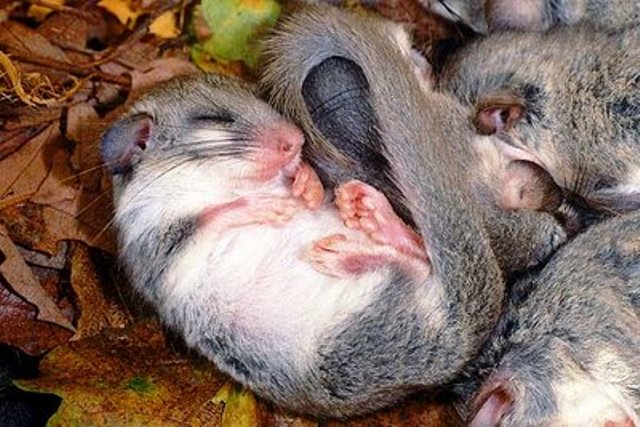 Il ghiro assomiglia ad un piccolo scoiattolo. Mangia noci, nocciole e ghiande.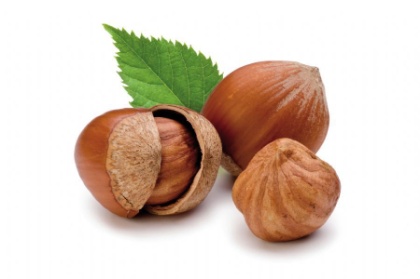 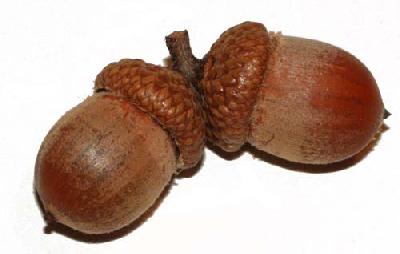 In estate nei campi ci sono  lunghe spighe  dorate.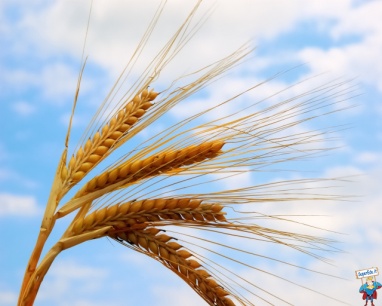 